                                    Синквейн
                                                            Родной  язык
                                                1. Драгоценный , кровный .
                                              2. Защищать , дорожить , помнить. 
                                    3. Родной  язык – главное средство самовыражения и основа мышления.
                                                4. Частичка души.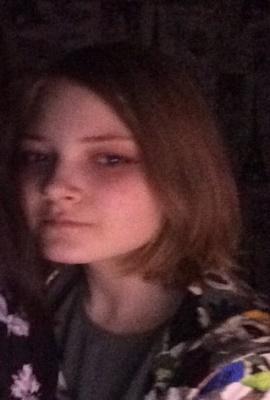 